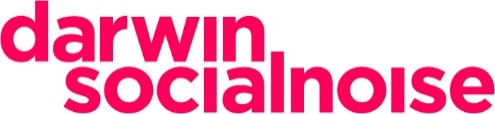 NOTA DE PRENSABeatriz García Velázquez, nueva directora financiera en Darwin Social Noise Madrid, 7 de enero de 2021.- Darwin Social Noise ha incorporado a su equipo a Beatriz García Velázquez, como nueva directora financiera. Procede de LID Business Media, grupo internacional especializado en contenidos de empresa, y BlueBottleBiz, startup de aprendizaje colaborativo, en las que ejercía la misma función.Beatriz cuenta con una amplia experiencia en finanzas, administración y control de gestión, así como en el desarrollo y formación de equipos. Ha trabajado en diversos sectores, desde startups a compañías de tamaño mediano, entre las que figuran KA Internacional, Editorial Bruño, Hispanofil y las ya citadas LID Business Media y BlueBottleBiz. Es graduada en Económicas por la Universidad San Pablo CEU de Madrid, consultora SAP (Centro de Formación TIC-Madrid) y Master Business Administration por el Instituto de Empresa (Madrid).Acerca de Darwin Social NoiseDarwin Social Noise es una de las agencias independientes más destacadas del panorama nacional, con una amplia experiencia en consultoría de marca, en campañas integradas y en marketing digital. Actualmente es la quinta agencia independiente por volumen de inversión gestionada según Infoadex 2020, y ocupa los primeros puestos en el ranking de notoriedad entre agencias digitales, según el informe AgencyScope 2018 realizado por la consultora independiente Scopen. Además, Darwin Social Noise es la agencia española de la red internacional de agencias independientes ICOM, con presencia en más de 60 mercados en todo el mundo.Para más información:Rocío Hernándezprensa@darwinsocialnoise.comMóvil: +34 639 51 84 74